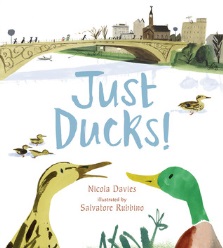 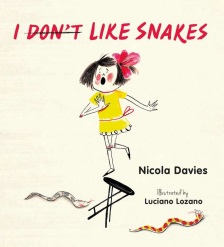 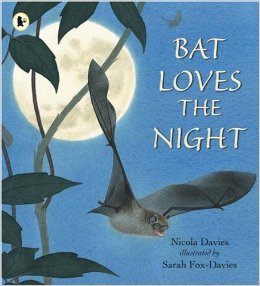 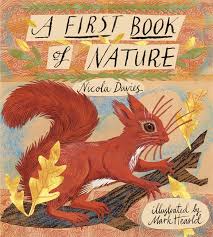 Just Ducks                      I don't like snakes               Bat loves the night                 A first book of Nature 				     Nicola Davies     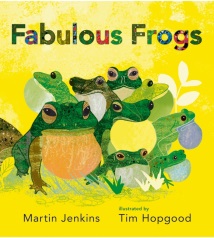 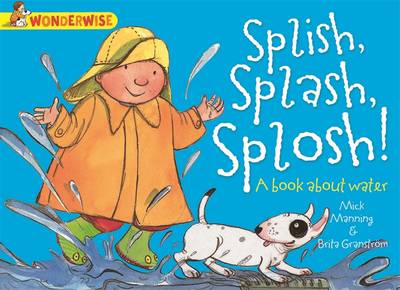                                                  Fabulous Frogs                                          Splish Splash Splosh                                                                  Martin Jenkins                                 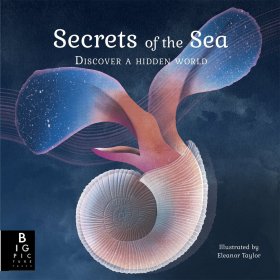                                                   Secrets of the Sea                                           Kate Baker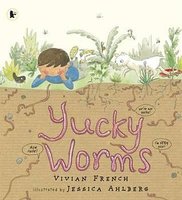 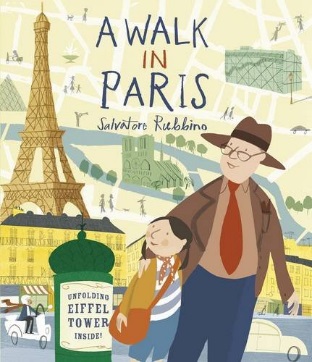 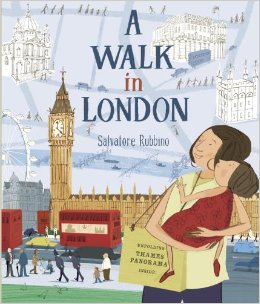  Yucky Worms                            A Walk in Paris                                   A Walk in London Vivian French                                        Salvatore Rubbino  